Алгебра По учебнику изучить параграф 24.По задачнику решить № 24.16 – 24.24, 24.26ГеометрияВ рабочей тетради решить оба варианта контрольной работы. 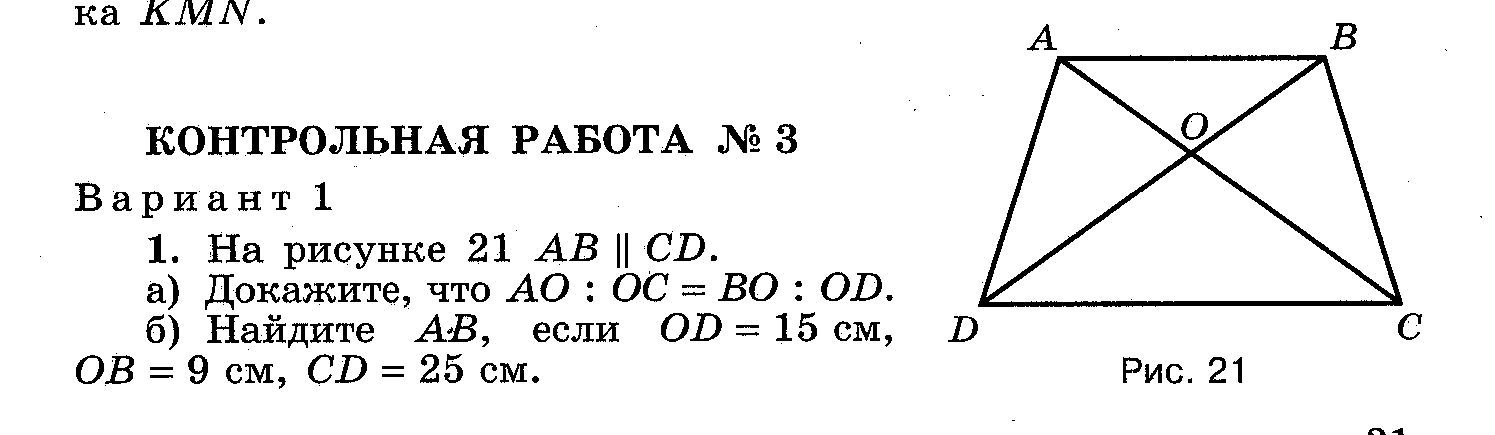 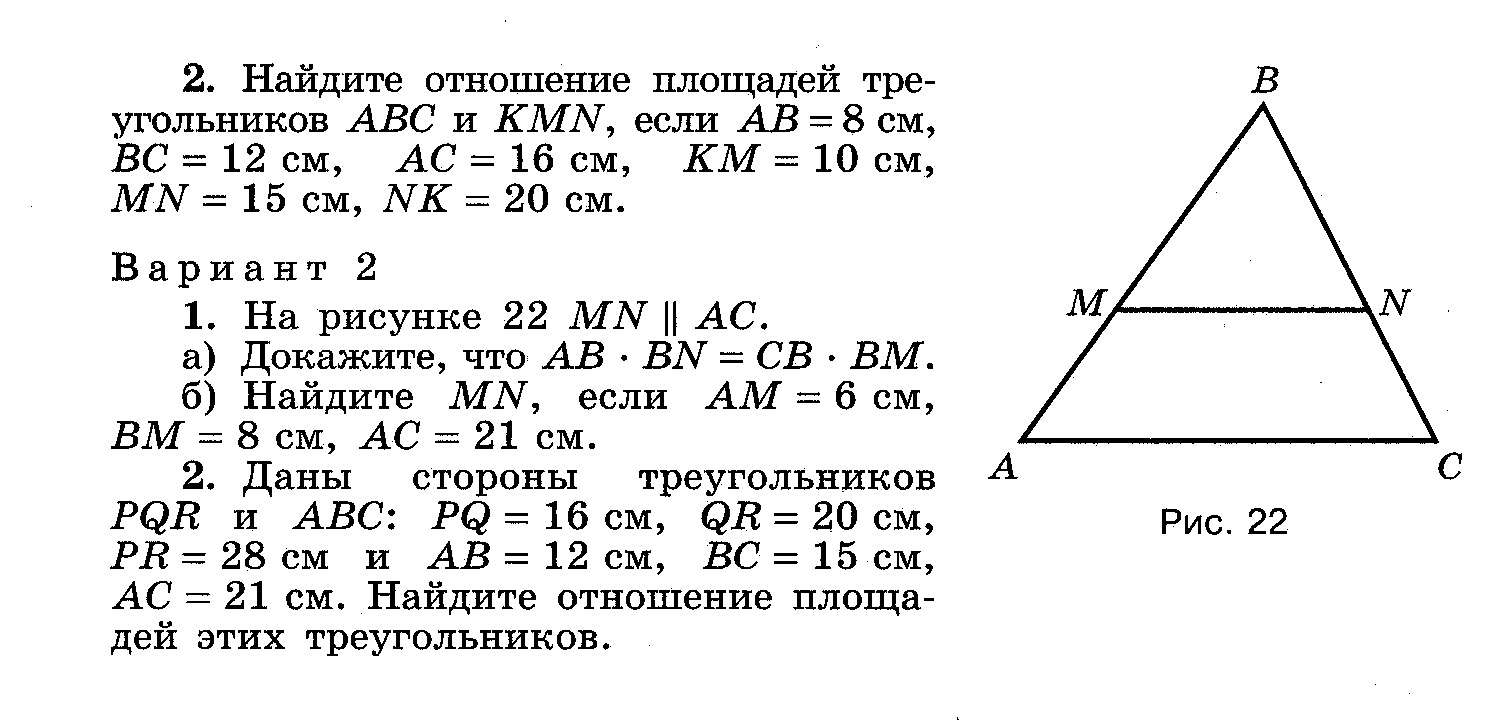 